Dům dětí a mládeže a Zařízení pro DVPP             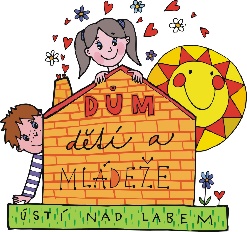 Ústí nad Labem                    Velká Hradební 19, 400 01 Ústí nad Labem                tel: 475 209 922, 475 210 861, mobil: 603 851 708                        e-mail: reditel@ddmul.cz, web: www.ddmul.cz________________________________________________________________________Smlouva O ZAJIŠTĚNÍ SLUŽEBSmluvní stranyObjednatelDům dětí a mládeže a zařízení pro další vzdělávaní pedagogických pracovníků, Ústí nad Labe, příspěvková organizaceSídlo: 	Velká Hradební 1025/19, 400 01 Ústí nad Labem                Zastoupený:	PaedDr. Jan Eichler	E-mail/telefon: 	IČ:	7515 0131Bank. spojení:    	Česká národní banka Číslo účtu:          (dále jen ,,objednatel“)aPoskytovatel	Dům dětí a mládeže Rozmarýn Litoměřice, Plešivecká 1863, příspěvková organizaceSídlo: 	Plešivecká 1863/15, 412 01 LitoměřiceZastoupený:	Mgr. Zuzana BendováE-mail/telefon:	 IČ:	62769693Bank. spojení:	Komerční banka, a. s.Číslo účtu:	 (dále jen „poskytovatel“)uzavírají níže uvedeného dne, měsíce a roku tutoSmlouvU O ZAJIŠTĚNÍ SLUŽEBk realizaci soutěží na zabezpečení pořádání okresních kol soutěží a přehlídek vyhlášených MŠMT v Ústeckém kraji pro rok 2021(dále jen „smlouva“)PreambuleObjednatel je příjemcem neinvestiční dotace ze státního rozpočtu České republiky na rok 2021 na základě Rozhodnutí Ministerstva školství, mládeže a tělovýchovy České republiky (dále jen „MŠMT“) č. 0004/9B_ostatní/SOU2/2021 o poskytnutí dotace ze státního rozpočtu České republiky na rok 2021 ze dne 8. 12. 2021 (dále jen „rozhodnutí“).Článek I.Předmět smlouvy a účelTato smlouva je uzavírána mezi objednatelem a poskytovatelem za účelem zajištění organizace okresních kol soutěží v období 1. 9. – 31. 12. 2021.Objednatel poskytne částku maximálně ve výši 84.200,- Kč (slovy: osmdesát tisíc dvě stě korun českých), která bude převedena bezhotovostně na účet příjemce uvedený v záhlaví této smlouvy, za podmínky, že ji poskytovatel stanoveným způsobem použije nejpozději do 31. 12. 2021.Finanční částka je poskytnuta na zajištění organizace soutěží a přehlídek na úrovni okresních kol v Ústeckém kraji, které navazují na vzdělávací oblasti, obory vzdělání a soutěže odborné a tvůrčí v zájmovém vzdělání v souladu vyhláškou č. 55/2005 Sb., o podmínkách organizace a financování soutěží a přehlídek v zájmovém vzdělávání (dále jen „soutěže“). Soutěže proběhnout nejlépe v termínech stanovených ústředními komisemi jednotlivých olympiád.Finanční částka se poskytuje v následujícím členění, ale v případě úspory je možné její část převést a použít na jinou olympiádu (při zachování základního rozdělení mezi soutěžemi předmětovými a sportovními):Článek II.Podmínky použití, doba, v níž má být dosaženo účelu, způsob poskytnutíÚčelu této smlouvy musí být dosaženo do 31. 12. 2021. Pro poskytovatele je tento termín stanoven jako závazný ukazatel.Finanční částka je poskytnuta účelově a lze ji použít pouze na úhradu uznatelných nákladů prokazatelně vzniklých v době od 1. 9. 2021 do 31. 12. 2021, a uhrazených nejpozději do 31. 1. 2021.    Finanční prostředky nelze použít na nezpůsobilé výdaje: a) pořízení drobného dlouhodobého hmotného majetku, jehož ocenění jedné položky je v částce 3 000 Kč a nepřevyšuje částku 40 000 Kč, b) pořízení drobného dlouhodobého nehmotného majetku, jehož ocenění jedné položky je v částce 7 000 Kč a nepřevyšuje částku 60 000 Kč, c) pořízení dlouhodobého hmotného majetku, jehož ocenění je vyšší než 40 000 Kč, d) pořízení dlouhodobého nehmotného majetku, jehož ocenění je vyšší než 60 000 Kč, e) odměny a mzdové náklady, vyjma dohod z odměn dle čl. II, odst. 5, písm. f), f)  úroky, penále, srážky a další finanční postihy, bankovní poplatky, g) cestovní náhrady nad rámec stanovený zákonem č. 262/2006 Sb., zákoník práce, ve znění pozdějších předpisů, h) podnikatelskou činnost, i) marketingové náklady a náklady na propagaci nad rámec souhrnného limitu 5 % stanoveného odst. 5. písm. h),j) finanční leasing osobních automobilů a dalšího hmotného či nehmotného majetku podle zákona o daních z příjmů nebo předpisů upravujících účetnictví; finančním leasingem se rozumí takový leasing, který z pronajímatele na nájemce převádí v podstatě veškerá rizika a užitky spojené s vlastnictvím aktiva, na konci nájemní doby se převádí vlastnictví aktiva na nájemce nebo nájemce má právo koupit aktivum za cenu, o které se předpokládá, že bude podstatně nižší než reálná hodnota k datu možného využití opce, doba leasingu je sjednána na podstatnou část ekonomické životnosti aktiva nebo jsou naplněny další znaky finančního leasingu.Poskytovatel je oprávněn z finančních prostředků hradit DPH, pokud dle § 73 zákona č. 235/2004 Sb., o dani z přidané hodnoty, ve znění pozdějších předpisů, nemá nárok na odpočet této daně. Finanční prostředky lze použít na způsobilé výdaje: a) náklady na ubytování a stravování související s konáním soutěže, b) cestovné a náklady na dopravu osob do místa konání soutěže i v místě konání soutěže,c) pronájem prostor a zařízení určených pro konání soutěže, d) materiálové náklady související s věcným zaměřením, e) náklady za používání telefonu a internetu, poštovné související s konáním soutěže, f) dohody o pracích konaných mimo pracovní poměr (DPP a DPČ) i související povinné zákonné odvody pracovníků prokazatelně se podílejících na aktivitách souvisejících s pořádáním soutěže. Limit pro dohody o pracích konaných mimo pracovní poměr (DPP, DPČ) je 300 Kč/hod, výše uvedený limit je platný i v rámci služeb poskytovaných osobami samostatně výdělečně činnými (OSVČ), g) odměny pro vítěze soutěže formou věcného daru nebo knižní poukázky, h) marketingové náklady související s konáním soutěže a náklady na propagaci soutěže, souhrnně však nejvýše do 5 % z celkové poskytnuté částky, i) DPH za předpokladu, že nemá dle § 73 zákona č. 235/2004 Sb., o dani z přidané hodnoty, ve znění pozdějších předpisů, nárok na odpočet této daně.Finanční prostředky budou poskytnuty jednorázově bankovním převodem na účet příjemce uvedený v čl. I. této smlouvy po obdržení faktury. Na faktuře bude stanoveno, jaká část finančních prostředků šlo na předmětové soutěže  a jaká část na soutěže sportovní.Článek III.Povinnosti poskytovatelePoskytovatel se zavazuje:Finanční prostředky používat maximálně účelně, efektivně a hospodárně. Dodržet účel této smlouvy.Odpovídat za hospodárné použití přidělených prostředků v souladu s touto smlouvou. Vést účetnictví v souladu s platnými právními předpisy České republiky, zejména se zákonem č. 563/1991 Sb., o účetnictví, ve znění pozdějších předpisů.Nehradit stejné náklady z více zdrojů.Zajistit, aby doklady vztahující se k účelu této smlouvy splňovaly náležitosti účetního dokladu ve smyslu ustanovení § 11 odst. 1 zákona o účetnictví, a aby předmětné doklady byly správné, úplné, průkazné, srozumitelné, vedené v písemné formě chronologicky a způsobem zaručujícím jejich trvanlivost. Označovat originály účetních dokladů informací o tom, že je spolufinancován z prostředků státního rozpočtu - MŠMT. Předat objednateli zhodnocení organizace soutěží formou vyplnění přílohy č.1 pro každou soutěž zvlášť.Uchovávat veškeré dokumenty související s realizací účelu této smlouvy v souladu s platnými právními předpisy ČR po dobu 10 let od roku následujícího po roce, v němž došlo k finančnímu vypořádání dotace. Článek IV. Výpověď a zrušení smlouvyObjednatel je oprávněn vypovědět smlouvu v případě, že poskytovatel porušil smluvní povinnost stanovenou touto smlouvou. Výpověď musí mít písemnou formu a nabývá účinnosti uplynutím výpovědní lhůty, která činí 30 dnů. Smlouvu lze ukončit také na základě písemné dohody smluvních stran.Článek V.PublicitaPoskytovatel zajistí, aby v souvislosti s materiálními či elektronickými výstupy byla uváděna informace o finanční podpoře poskytnuté ministerstvem, popřípadě umožňuje-li to povaha materiálních výstupů, aby byly takovou informací označeny, a to ve znění „Realizace soutěže/přehlídky byla podpořena Ministerstvem školství, mládeže a tělovýchovy“.Článek VI.Ostatní ujednání1.	Tato smlouva bude v úplném znění uveřejněna prostřednictvím registru smluv postupem dle zákona č. 340/2015 Sb., o zvláštních podmínkách účinnosti některých smluv, uveřejňování těchto smluv a o registru smluv (zákon o registru smluv), ve znění pozdějších předpisů. Poskytovatel prohlašuje, že souhlasí s uveřejněním svých osobních údajů obsažených v této smlouvě, které by jinak podléhaly znečitelnění, v registru smluv, popř. disponuje souhlasem třetích osob uvedených na své straně s uveřejněním jejich osobních údajů v registru smluv, které by jinak podléhaly znečitelnění. Smluvní strany se dohodly na tom, že uveřejnění v registru smluv provede objednatel. Smlouva nabývá platnosti dnem jejího uzavření. 3.	Tuto smlouvu lze měnit či doplňovat pouze po dohodě smluvních stran formou písemných a číslovaných dodatků.4.	Pokud v této smlouvě není stanoveno jinak, použijí se přiměřeně na právní vztahy z ní vyplývající příslušná ustanovení zákona č. 250/2000 Sb., správního řádu, případně příslušná ustanovení občanského zákoníku s výjimkou uvedenou v § 170 správního řádu. 5.	Tato smlouva je vyhotovena ve 2 vyhotoveních s platností originálu, přičemž každá ze smluvních stran obdrží 1 vyhotovení.       Příloha č. 1Základní údaje soutěže a vyúčtování finančních prostředkůZpracovatel: Telefon: …………………… Fax: ………………………… E-mail:…………………….Přesný název a adresa organizace včetně PSČ: Soutěž: ………………………………….        	Kategorie: ……………………………………..Postupové kolo: okresní / krajskéTermín konání: …………………….		Místo konání: …………………………………..Počty účastníků soutěže:							Přidělené finanční prostředky:Vyúčtování přidělených finančních prostředků: ** včetně případných nákladů na zabezpečení činností spojených s organizačním zabezpečením nižších stupňů soutěží nebo nákladů zabezpečovaných z centraDatum a podpis pracovníka příjemce, který předkládá vyúčtování: SoutěžKat.Max. finanční prostředky1Přírodovědný klokanKadet Z 8, 9; Junior SŠ2 000   2PythagoriádaKat. 6, 7, 8, 99 200   3Přespolní běhkat. III8 000   4Přespolní běhkat. IV8 000   5Přespolní běhkat. V8 000   6Florbalkat. III12 000   7Florbalkat. IV12 000   8Basketbalkat. V12 000   9Plaváníkat. V13 000   V Ústí nad Labem dne 9. 12. 2021V Litoměřicích dne 9. 12. 2021…………………………………………….………………………………………………ObjednatelPoskytovatelsoutěžícípedagogický doprovodčlenové poroty/rozhodčíostatní/hostécelkemOONONIV (ostatní neinvestiční výdaje)Rozpočtová položkaČerpání (Kč)1. Stravování2. Ubytování3. Jízdné4. Materiál:    a) všeobecný materiál    b) věcné odměny5. Služby    a) nájemné    b) tisk    c) spoje    d) ostatní služby6. Ostatní osobní náklady7. Celkem (ř. 1+2+3+4a+4b+5a+5b+5c+5d+6)8. Přidělené peněžní prostředky9. Další příspěvky (od žáků, škol apod.)10. Vrátit do rozpočtu (ř.8 + ř.9 – ř.7)